BARNEHAGENS SAMARBEIDSPARTNERE 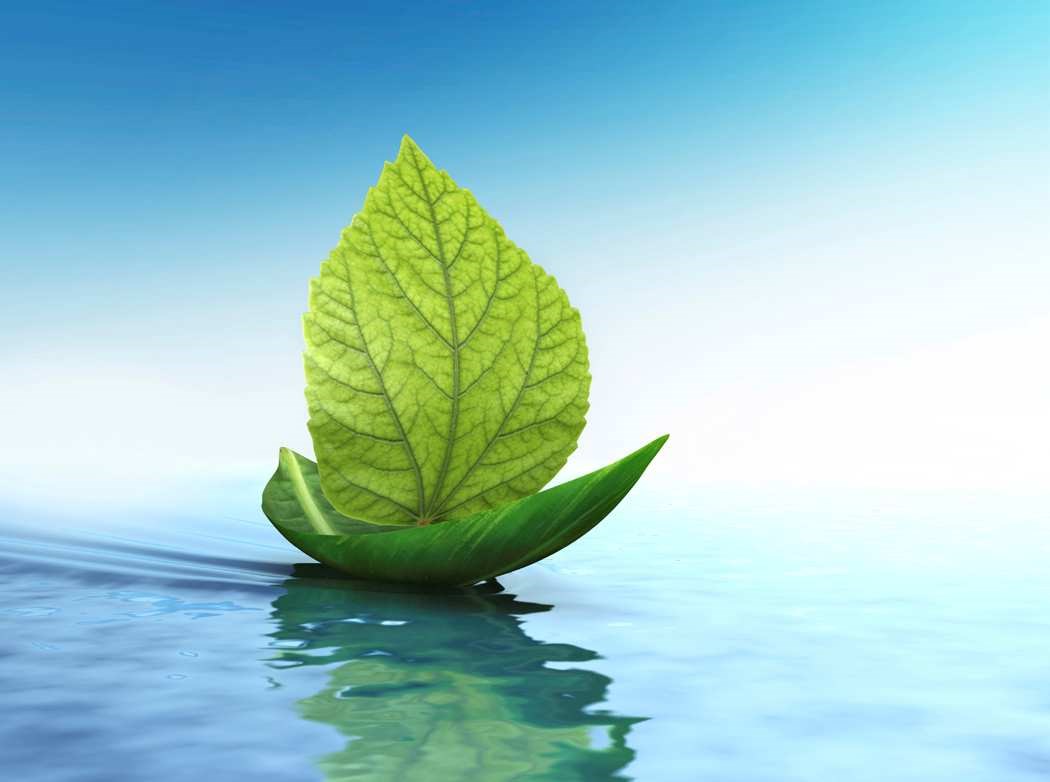 HELSESTASJON – helsestasjon bidrar med bl.a. helsemessig veiledning til barnehagen. I tillegg er vi så heldig at det foretas 4 års kontroll hos oss slik at dette kan foregå i kjente omgivelser og dermed kunne gi et bedre bilde av barnet. PPT – Ppt kan veilede oss i arbeidet vårt med barn som trenger spesiell oppfølging. De kan også være med å observere og kartlegge, da de har sertifisering til å utføre andre type kartlegginger enn oss. Dere som forelder vil alltid bli involvert om dette skal skje. BARNEVERN – barnehagen kan få veiledning vedrørende vår jobb med enkelt barn eller grupper. Ved bekymring for barnet og evnt. familien plikter vi og melde fra om dette til barnevernet. BUP – http://www.bupbarn.no her finner dere informasjon om hva BUP kan gjøre for dere som foreldre. Vi i barnehagen bruker Bup som veiledningsinstans i spesielle saker. ANDRE KOMMUNER – vi kan samarbeide med andre kommuner for å innhente erfaring og kunnskap til arbeidet vårt. HØYSKOLER – her er det stort sett studenter vi samarbeider om. Skal vi rekruttere til yrket, må vi være villig til å ta inn studenter i praksis. Dette gjelder stort sett førskolelærere VIDEREGÅENDE SKOLER – dette gjelder også stort sett studenter som skal inn i yrker som barne,-og ungdomsarbeidere, omsorgsarbeidere/helsearbeidere, men også andre type fagbrev som krever barnehagepraksis. To av våre ansatte er hvert år på Solør videregående skole og informerer om barne,-og ungdomsarbeiderfaget/yrket. NAV- her har vi ett tett samarbeid som IA bedrift, og også i forbindelse med folk som ønsker å prøve seg ut i arbeidslivet med en såkalt praksisplass. Vi samrbeider også om et prosjekt som vi har kalt Barneperspektivet i NAVBARNEHAGER – alle barnehagene i Våler samarbeider om felles satsingsområder. Nå er det KULTUR FOR LÆRING. Dessuten har styrerne faste møter hvor vi diskuterer fellessaker. Vi har samordnet opptak som vi allerede starter forberedelsene med i januar. SKOLER I VÅLER – her har vi egne samarbeidsrutiner for en god overgang fra barnehage til skole. Lederne i skole og barnehage har i tillegg faste møter sammen med kommunalsjefen både hver for oss og sammen.   